ZimbabweZimbabweZimbabweZimbabweMay 2030May 2030May 2030May 2030SundayMondayTuesdayWednesdayThursdayFridaySaturday1234Labour Day56789101112131415161718Mother’s Day19202122232425Africa Day262728293031NOTES: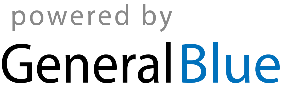 